Publicado en Madrid el 27/09/2021 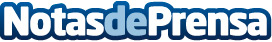 El odontólogo Iván Malagón advierte de los efectos de una tercera dosis en la salud bucodentalIván Malagón, siempre ha alertado de la importancia de hacer foco en nuestra boca y en su correcta higiene en la lucha, no solo contra el virus, sino también con otras enfermedades. "La lengua es la gran olvidada de nuestra boca y sin embargo una de las más importantes alertas naturales de nuestro cuerpo"Datos de contacto:Mar San Segundo699558652Nota de prensa publicada en: https://www.notasdeprensa.es/el-odontologo-ivan-malagon-advierte-de-los Categorias: Medicina Sociedad Madrid Odontología http://www.notasdeprensa.es